GIẢI BÀI TẬP CHÍNH TẢ TRANG 110NGHE VIẾT VÀM CỎ ĐÔNGCâu 1 (trang 110 sgk Tiếng Việt 3): Những chữ nào trong bài chính tả phải viết hoa ? Vì sao?Đáp Án:Các chữ Vàm cỏ Đông đều phải viết hoa vì đó là tên riêng. Các chữ đứng ở đầu mỗi câu thơ đều phải viết hoa. Nếu có ghi tên tác giả thì cũng phải viết hoa.Câu 2 (trang 110 sgk Tiếng Việt 3): Điền vào chỗ trống it hay uyt?Đáp Án:Huýt sáo, hít thở, suýt ngã, đứng sít vào nhauCâu 3 (trang 110 sgk Tiếng Việt 3): Tìm các từ có thể ghép với các tiếng sauĐáp Án:a) – rá : rổ rá, rá gạo, rá rau, rá đỗ, đan rá, rá tre, nan rá, cạp rá, ...– giá : giá cả, giá hàng hoá, giá áo, giá rét, buốt giá, giá đỗ ...– rụng : rơi rụng, rụng rời, rụng xuống, ...– dụng : sử dụng, vô dụng, hữu dụng, dụng cụ, đắc dụng, ...b) – vẽ : vẽ vời, vẽ chuyện, vẽ tranh, tập vẽ, bút vẽ, mực vẽ, giá vẽ,...– vẻ : vui vẻ, dáng vẻ, vẻ mặt, vẻ vang, ...– nghĩ : nghĩ ngợi, suy nghĩ, ngẫm nghĩ, ý nghĩ, ...– nghỉ : nghỉ ngơi, ngày nghỉ, kì nghỉ, nghỉ hè, nghỉ Tết, nghỉ giải lao, nghỉ xả hơi, nghỉ mệt, nghỉ hưu, nghỉ việc ...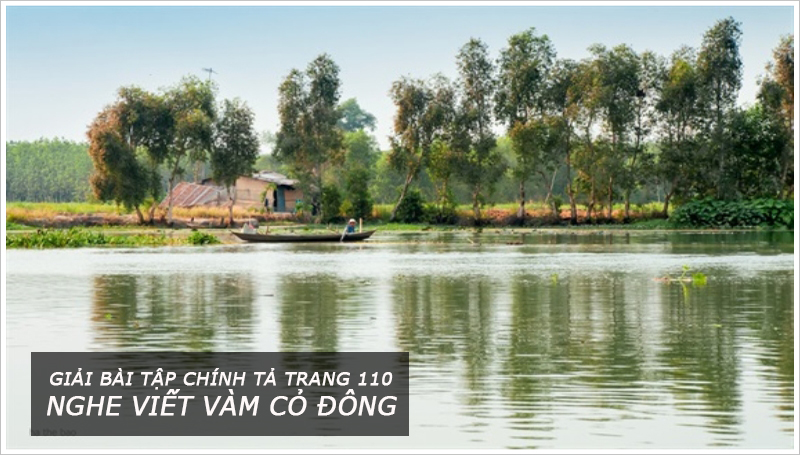 